Name: _____________________________Homeroom: __________ 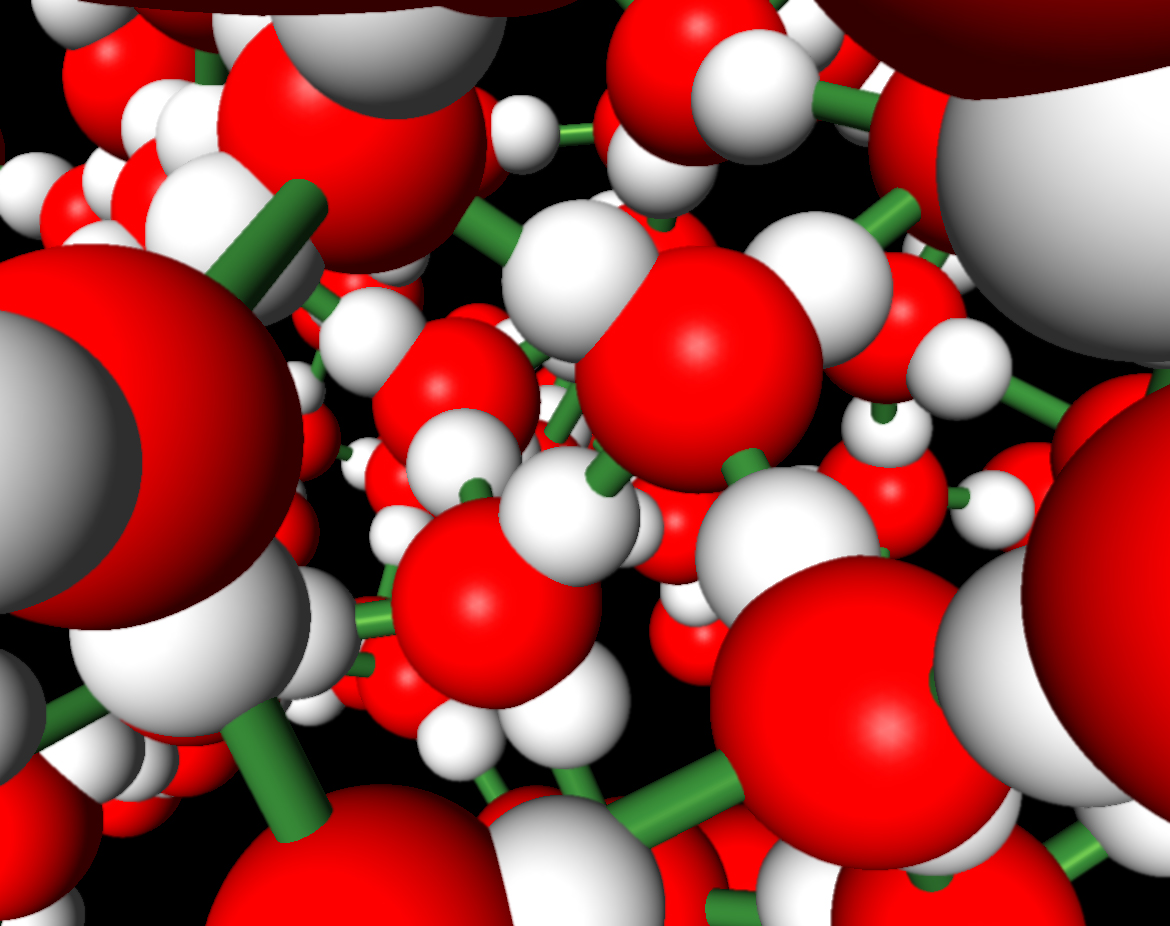 Elements Vs. Compounds Study Guide (SPI.9.3)Part I: ElementsWhat is the definition of an element?What is used to abbreviate an element? Where is a list of all of the elements in order of their atomic number found?What subatomic particle determines which element an atom forms?Use the portion of the Periodic Table below to answer questions 5-12.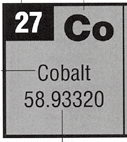 Part II: Drawing a Bohr Model of an Atom.Draw a Bohr model for the element Be. (Be has 5 neutrons)Draw a Bohr model for carbon. (Carbon has 6 neutrons)Part III: CompoundsHow are compounds combined?What is used to abbreviate a compound?What is the difference between a molecule and a compound?Can compounds be made of only the same element?Describe the properties of compounds compared to the elements that combine to make them up.Use the diagram of glucose (C6H12O6) below to answer questions 6-8.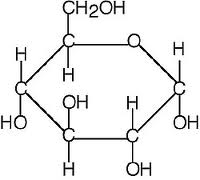 Part III: Distinguishing Between Elements and CompoundsFor all of the following formulas, indicate if they best represent an element, molecule, or compound.  Note: all compounds are best described as compounds.FNH3N2OC2C3HCNC2H6NOFe2O3CaCO3Describe the following diagrams as elements, molecules, or compounds.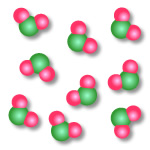 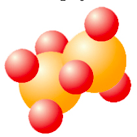 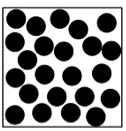 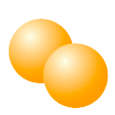 HARD WORK IS THE ELEMENT TO SUCCESS!! STUDY HARD!